Rød tekst i kursiv inneholder forklaringer til hvordan risikovurderingen skal fylles ut, og fjernes i det ferdige dokumentet. Rød tekst som ikke står i kursiv skal byttes ut med informasjon spesifikk for den gjeldende risikovurderingen. Hensikt/BakgrunnBeskriv kort hensikten med prosedyren og i hvilke sammenhenger den brukes. Ansvarsforhold og SikkerhetOversikt over ansvarsforhold og sikkerhet ved UiO: Policy for risikostyring på laboratorier Det generelle ansvaret for HMS ved Kjemisk institutt ligger hos instituttleder. Romansvarlig skal imidlertid ha kontroll og kjennskap til alle pågående aktiviteter som foregår i rommet, sørge for at aktiviteter følger etablerte prosedyrer, og sørge for adekvat merking av laboratoriekjemikalier. For mer informasjon om ansvar, se KIs HMS-håndbok.Generell laboratoriesikkerhet gjelder. For mer informasjon, se KIs HMS-håndbok.påkrevd verneutstyrFjern de ikonene som ikke gjelder for denne prosedyren. Hansketype kan spesifiseres. Hvis det kreves annet verneutstyr, kan teksten under utropstegnet endres eller utvides. Gjør gjerne kantlinjene i tabellen usynlige når du er ferdig. Kjemisk og biologisk fareKjemikalier4.2 Biologiske faktorerHvis du jobber med patogene organismer, bruk et sikkerhetsdatablad for patogener (PSDS) og fyll inn informasjon i tabellen under. Hvis ikke, slett tabellen. Nødvendige sikkerhetstiltak med tanke på toksisitet for reproduksjonHer gjør du rede for om prosedyren omfatter kjemikalier eller arbeidsoperasjoner som kan være skadelige for personer som er eller planlegger graviditet, eller personer som ammer, alternativt at det ikke er noen risiko. Det er egne krav til arbeid med stoffer som er karsinogene mutagene eller reproduksjonstoksiske i klasse 1A og 1B. Ved arbeid med biologiske stoffer i klasse II som kan forårsake infeksjoner, bør risikoen vurderes ved bruk av relevant sikkerhetsdatablad for patogener og/eller annen relevant dokumentasjon.Eksempel 1: det arbeides ikke med stoffer som er kreftfremkallende, arvestoffskadelige og/eller reproduksjonsskadelige (CMR-stoffer) i denne prosedyren. Dermed er prosedyren trygg for alle som planlegger graviditet, er gravid eller ammende. Eksempel 2: Det er ikke anbefalt å utføre denne prosedyren hvis du planlegger graviditet (menn og kvinner) fordi ...Eksempel 3: Det er ikke anbefalt å utføre denne prosedyren hvis du er gravid/ammer.Utstyr og fremgangsmåteHer skriver du utstyrsliste og trinnvis fremgangsmåte for prosedyren.Nødvendig utstyr:Fremgangsmåte:
RisikovurderingVurder risiko for ulike kjemikalier og arbeidsoperasjoner i tabellen under 7.1. De skriftlige vurderingene i tabellen er de viktigste, men bruk også risikomatrisen til å anslå sannsynlighet og mulig konsekvens (høyre kolonne). Ta da utgangspunkt i at forebyggende tiltak og beredskapstiltak blir fulgt.Vurder muligheten for substitusjon i 7.2. Gjør til slutt en overordnet risikovurdering av hele prosedyren i 7.3.Trinnvis risikovurdering
SubstitusjonI følge norsk lov må substitusjon av farlige kjemikalier vurderes. Skriv vurderingen her.Eksempel: Substitusjon er vurdert men ikkje funnet hensiktsmessig for denne prosedyren. Overordnet risikovurdering for forsøketGjør en overordnet risikovurdering med utgangspunkt i de vurderingene du har gjort over. Den samlede vurderingen settes til den høyeste risikokategorien underveis i forsøket, med utgangspunkt i risikovurderingsmatrisen. Risk categories	Red: S∙K=10-25 the overall risk is an unacceptable risk. New precautions to reduce the risk should be established. Yellow: S∙K=4-9 the overall risk is medium. New precautions to reduce the risk should be considered.Green: S∙K=1-4 the overall risk is fully acceptable - minimal risk. AvfallshåndteringHer skriver du retningslinjer for ansvarlig avfallshåndtering. Det er gitt mange eksempler i teksten. Stryk eller endre det som ikke er relevant.EgenerklæringJeg vil følge ovenstående prosedyre og ta i bruk nødvendig verneutstyr. ________________________________Student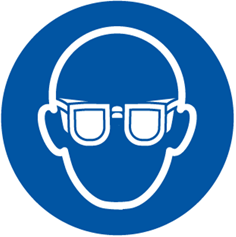 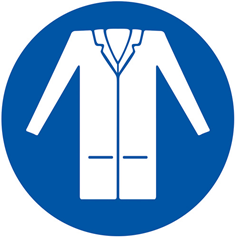 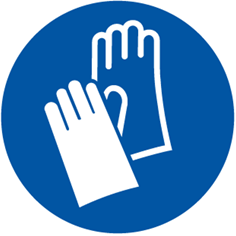 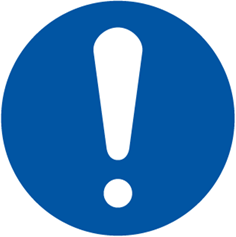 VernebrillerLabfrakkHansker (type)avtrekksskapKjemikalieinformasjonFare-(H) og sikkerhetssetninger (P)Kjemisk navn og konsentrasjon,Kjemisk formelCAS-nummerProduktnummer og lenke til sikkerhetsdatablad:Farepiktogrammer: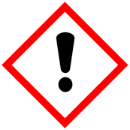 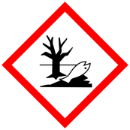 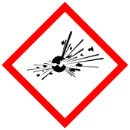 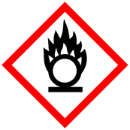 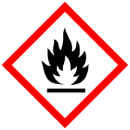 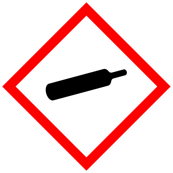 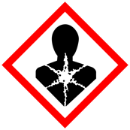 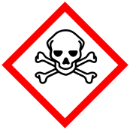 Skriv opp alle faresetninger (H-setninger) og relevante sikkerhetssetninger (P-setninger)Eksempel, merkepliktig:Natriumhydroksid 10 MNaOHCAS: 1310-73-287936 fra VWR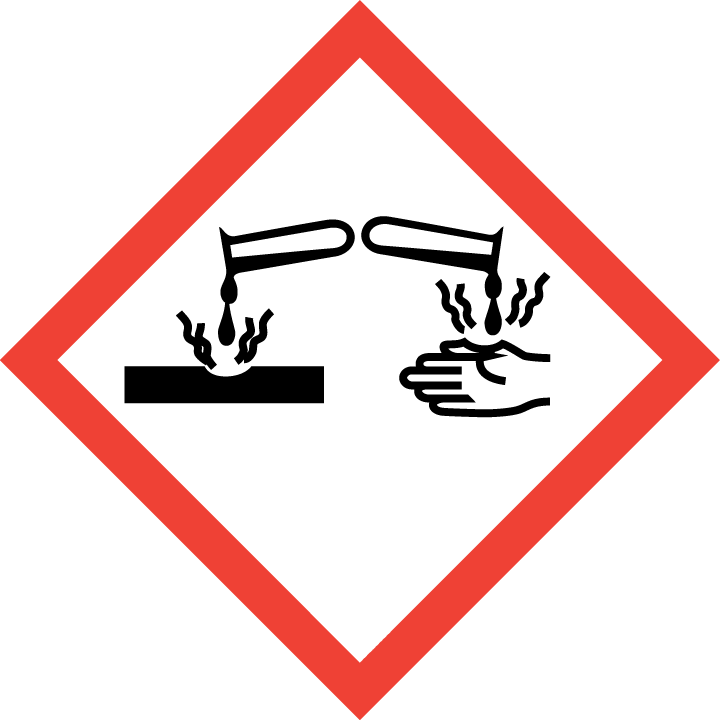 FaresetningerH315: Gir alvorlige etseskader på hud og øyne.H290: Kan være etsende for metaller.Relevante sikkerhetssetningerP280: Benytt øyevern, vernehansker og verneklærP301 + P330 + P331: VED SVELGING: Skyll munnen. Ikke fremkall brekning P305 + P351 + P338: VED KONTAKT MED ØYNENE: Skyll forsiktig med vann i flere minutter. Fjern eventuelle kontaktlinser der dette enkelt lar seg gjøre. Fortsett skyllingen.P315: Søk legehjelp umiddelbart. P303 + P361 + P353: VED HUDKONTAKT (eller håret): Tilsølte klær må fjernes straks. Skyll huden med vann.P363: Tilsølte klær må vaskes før de brukes på nytt.Eksempel, ikke merkepliktig:Glukose monohydratC6H12O6CAS: 50-99-76780 fra Carl RothIkke et farlig stoff eller en farlig blanding i henhold til bestemmelse (EF) nr. 1272/2008.Biologisk agensFarer i laboratoriet, nødvendige forholdsregler og tiltak ved uhellNeisseria gonorrheaeRisk Group 2 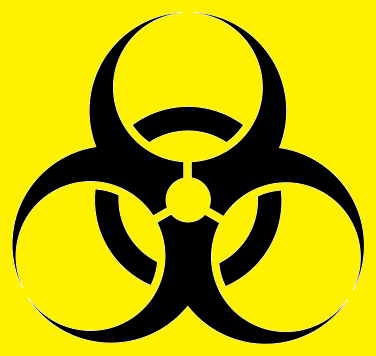 Krever klasse 2 laboratorifasiliteterRapporterte infeksjoner ved eksponering I laboratoriesammenhengØyeinfeksjonHudinfeksjonBakterien er mest kjent for å forårsake genital gonoréBruk vernebriller, labfrakk og hansker.Unngå kontakt med kontaminerte hansker.Vask hendene etter arbeidet. Oppsøk lege hvis du blir eksponert for bakterier.Kjemikalie/ ArbeidsoperasjonUønsket hendelseForebyggende tiltakBeredskapstiltaksannsynlighet ∙ KonsekvensBeskriv kjemikalie eller arbeidsoperasjon som medfører risikoHva kan gå galt?Hva kan gjøres for å forhindre/ forebygge uhellHvordan begrense skaden ved uhellSkriv tall for konsekvens og sannsynlighet. Ruten farges i henhold til risikomatrisenAvfallVolum/mengdeAvfallshåndteringAdvarselSkriv inn typen avfall. Hvis flere typer avfall skal håndteres på samme måte, kan de skrives på samme linje.Skriv inn hvor avfallet skal kastes, alternativt om det skal destrueres på bestemt vis.Hvis det er spesielle forholdsregler det er viktig å være oppmerksom på for denne typen avfall, kan du skrive det her.  Hansker og bruk engangsutstyr kontaminert med farlige kjemikalier-Legges i avtrekkskap for avdamping.Kastes i risikoavfallsbokserBruk engangsutstyr kontaminert med ufarlige kjemikalierKastes i risikoavfallsbokserLøsemiddelresterSamles i egnede beholdere i henhold til hazardous waste guide (spesifiser beholder for løsemidlene som inngår i forsøket)Unngå å blande halogenerte og ikke-halogenerte løsemidlerRester av farlige kjemikalierSamles i egnede beholdere i henhold til hazardous waste guide (spesifiser beholder for farlige kjemikalier som inngår i forsøket)Oppsamling av uforlikelige kjemikalier i sammen avfallsbeholder kan føre til kjemisk reaksjon og varme eller gassutvikling. Rester av ufarlige kjemikalierSamles i merket avfallsbeholder for ufarlige kjemikalier. Engangsutstyr kontaminert med radioaktivitetKastes i beholder for radioaktivt avfallBeholderen skal oppbevares bak pleksiglass. Genmodifiserte organismer og mikroorganismer i fareklasse 1 og 2Avfall autoklaveres og sendes deretter til destruksjon i avfallsbokser for farlig biologisk avfall